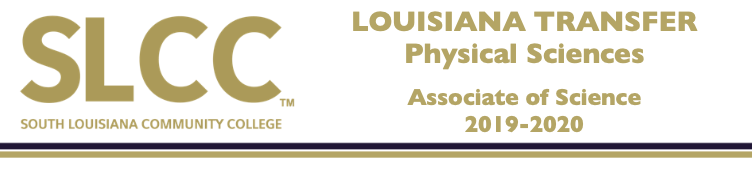 DEGREE NOTES:This degree plan is an academic planning resource. The applicable edition of the college catalog is the official source for all degree requirements. The college reserves the right to change, modify, or alter this resource without notice.  The college strongly encourages students to consult their advisors for questions regarding degree completion.  5/19GENERAL EDUCATION COURSES- A grade of "C" or higher is required for all courses in this block.GENERAL EDUCATION COURSES- A grade of "C" or higher is required for all courses in this block.GENERAL EDUCATION COURSES- A grade of "C" or higher is required for all courses in this block.GENERAL EDUCATION COURSES- A grade of "C" or higher is required for all courses in this block.GENERAL EDUCATION COURSES- A grade of "C" or higher is required for all courses in this block.ENGL 1010 Rhetoric & Composition 3 CreditsGrade Earned:ENGL 1020Composition and Critical Thought3 CreditsGrade Earned:ENGL Literature 2XXX (3 Credits)Choose from General Education courses: ENGL Literature (ENGL 2XXX) except ENGL 2045 and ENGL 2070.List Course:3 CreditsGrade Earned:MATH 2210Calculus I4 CreditsGrade Earned:MATH 2211Calculus II4 CreditsGrade Earned:BIOL 1010General Biology I3 CreditsGrade Earned:CHEM 1030General Chemistry I3 CreditsGrade Earned:CHEM 1040 General Chemistry II3 CreditsGrade Earned:Fine Arts (3 Credits)Choose from General Education courses: Fine Arts, (ARTS) except ARTS 2000, Music (MUSC), or Theater (THEA).List Course:3 CreditsGrade Earned:Humanities (6 Credits)Choose from General Education courses: History (HIST), Communications (CMCN), French (FREN), Spanish (SPAN), or ENGL Literature (ENGL 2XXX) except ENGL 2070.List Course:3 CreditsGrade Earned:Humanities (6 Credits)Choose from General Education courses: History (HIST), Communications (CMCN), French (FREN), Spanish (SPAN), or ENGL Literature (ENGL 2XXX) except ENGL 2070.List Course:3 CreditsGrade Earned:Social/Behavioral Science (6 Credits)Choose from General Education courses: Anthropology (ANTH), Criminal Justice (CJUS), Economics (ECON), Geography (GEOG), Political Science (POLI), Psychology (PSYC), or Sociology (SOCI).List Course:3 CreditsGrade Earned:Social/Behavioral Science (6 Credits)Choose from General Education courses: Anthropology (ANTH), Criminal Justice (CJUS), Economics (ECON), Geography (GEOG), Political Science (POLI), Psychology (PSYC), or Sociology (SOCI).List Course:3 CreditsGrade Earned:TOTAL GENERAL EDUCATION CREDITS 41MAJOR COURSES- A grade of "C" or higher is required for all courses in this block.MAJOR COURSES- A grade of "C" or higher is required for all courses in this block.MAJOR COURSES- A grade of "C" or higher is required for all courses in this block.MAJOR COURSES- A grade of "C" or higher is required for all courses in this block.MAJOR COURSES- A grade of "C" or higher is required for all courses in this block.CHEM 1031General Chemistry I Lab1 CreditsGrade Earned:CHEM 1041General Chemistry II Lab1 CreditsGrade Earned:Natural/Physical Science (6 Credits)Choose Science Major courses from Biology (BIOL) except BIOL 1000 and BIOL 1002; Chemistry (CHEM); Environmental Science (ENSC); Geology (GEOL) except GEOL 1030; Physical Science (PHSC) except PHSC 1000 and PHSC 1200; Physics (PHYS); or Math (MATH) except MATH 1105, 1107, 1110 or 2007.List Course:3 CreditsGrade Earned:Natural/Physical Science (6 Credits)Choose Science Major courses from Biology (BIOL) except BIOL 1000 and BIOL 1002; Chemistry (CHEM); Environmental Science (ENSC); Geology (GEOL) except GEOL 1030; Physical Science (PHSC) except PHSC 1000 and PHSC 1200; Physics (PHYS); or Math (MATH) except MATH 1105, 1107, 1110 or 2007.List Course:3 CreditsGrade Earned:Natural/Physical Science or Humanities (12 Credits)Choose Science Major courses from Biology (BIOL) except BIOL 1000 and BIOL 1002; Chemistry (CHEM); Environmental Science (ENSC); Geology (GEOL) except GEOL 1030; Physical Science (PHSC) except PHSC 1000 and PHSC 1200; Physics (PHYS); or Math (MATH) except MATH 1105, 1107, 1110 or 2007.Or Choose from General Education courses: History (HIST), Communications (CMCN), French (FREN), Spanish (SPAN) or ENGL Literature (ENGL 2XXX) except ENGL 2070.List Course:3 CreditsGrade Earned:Natural/Physical Science or Humanities (12 Credits)Choose Science Major courses from Biology (BIOL) except BIOL 1000 and BIOL 1002; Chemistry (CHEM); Environmental Science (ENSC); Geology (GEOL) except GEOL 1030; Physical Science (PHSC) except PHSC 1000 and PHSC 1200; Physics (PHYS); or Math (MATH) except MATH 1105, 1107, 1110 or 2007.Or Choose from General Education courses: History (HIST), Communications (CMCN), French (FREN), Spanish (SPAN) or ENGL Literature (ENGL 2XXX) except ENGL 2070.List Course:3 CreditsGrade Earned:Natural/Physical Science or Humanities (12 Credits)Choose Science Major courses from Biology (BIOL) except BIOL 1000 and BIOL 1002; Chemistry (CHEM); Environmental Science (ENSC); Geology (GEOL) except GEOL 1030; Physical Science (PHSC) except PHSC 1000 and PHSC 1200; Physics (PHYS); or Math (MATH) except MATH 1105, 1107, 1110 or 2007.Or Choose from General Education courses: History (HIST), Communications (CMCN), French (FREN), Spanish (SPAN) or ENGL Literature (ENGL 2XXX) except ENGL 2070.List Course:3 CreditsGrade Earned:Natural/Physical Science or Humanities (12 Credits)Choose Science Major courses from Biology (BIOL) except BIOL 1000 and BIOL 1002; Chemistry (CHEM); Environmental Science (ENSC); Geology (GEOL) except GEOL 1030; Physical Science (PHSC) except PHSC 1000 and PHSC 1200; Physics (PHYS); or Math (MATH) except MATH 1105, 1107, 1110 or 2007.Or Choose from General Education courses: History (HIST), Communications (CMCN), French (FREN), Spanish (SPAN) or ENGL Literature (ENGL 2XXX) except ENGL 2070.List Course:3 CreditsGrade Earned:TOTAL MAJOR CREDITS 20Associate of Science - Louisiana Transfer TOTAL DEGREE CREDITS Associate of Science - Louisiana Transfer TOTAL DEGREE CREDITS 61